Publicado en Madrid el 09/08/2021 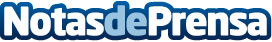 Llega Beautting, servicios de belleza y bienestar a domicilioPeluquería, coloración, maquillaje, manicura y pedicura, facial, depilación, masajes y hasta clases de entrenamiento personal. Todos los rituales de belleza y bienestar que necesitas a un clic y sin moverte del sofá. Así es Beautting, servicios de belleza a domicilio con los mejores profesionales del sectorDatos de contacto:Beauttingwww.beautting.com | hola@beautting.com | 698 911 451698911451Nota de prensa publicada en: https://www.notasdeprensa.es/llega-beautting-servicios-de-belleza-y Categorias: Moda Madrid E-Commerce Belleza http://www.notasdeprensa.es